Министерство культуры, по делам национальностей и архивного дела Чувашской РеспубликиБПОУ «Чебоксарское художественное училище (техникум)» Минкультуры ЧувашииРАБОЧАЯ ПРОГРАММА учебной дисциплины ОП.02. ЖИВОПИСЬспециальности 54.02.02 Декоративно-прикладное искусство и народные промыслы  (по видам)                                               Чебоксары - 2018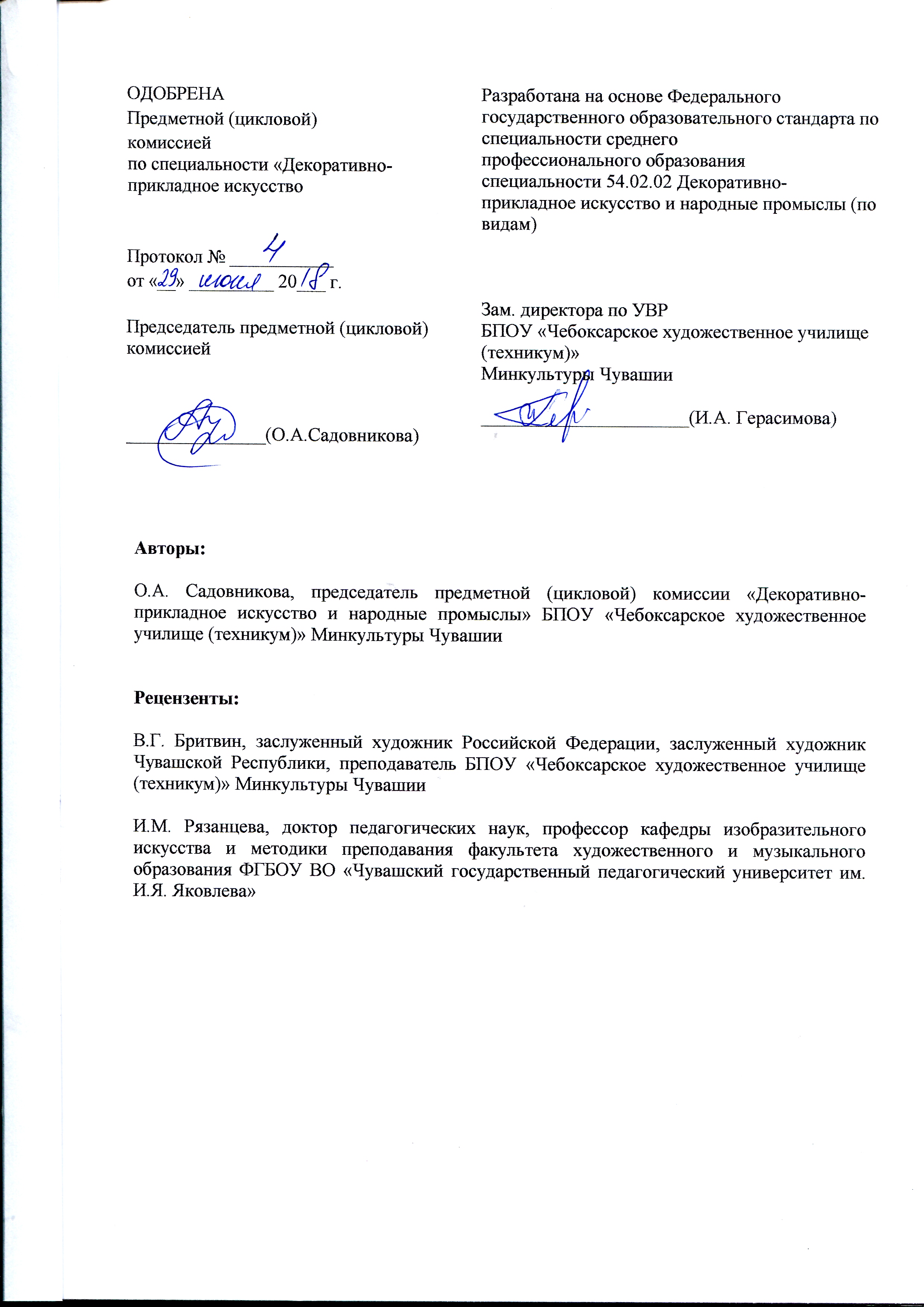 СОДЕРЖАНИЕ1. ПАСПОРТ РАБОЧЕЙ ПРОГРАММЫ УЧЕБНОЙ ДИСЦИПЛИНЫ                           2. СТРУКТУРА И СОДЕРЖАНИЕ УЧЕБНОЙ ДИСЦИПЛИНЫ                                     3. УСЛОВИЯ РЕАЛИЗАЦИИ РАБОЧЕЙ ПРОГРАММЫУЧЕБНОЙ                            ДИСЦИПЛИНЫ4. КОНТРОЛЬ И ОЦЕНКА РЕЗУЛЬТАТОВ ОСВОЕНИЯУЧЕБНОЙ                           ДИСЦИПЛИНЫ1. ПАСПОРТ РАБОЧЕЙ ПРОГРАММЫ УЧЕБНОЙ ДИСЦИПЛИНЫОП.02. ЖивописьОбласть применения программы	Рабочая программа учебной дисциплины является частью основной профессиональной образовательной программы в соответствии с ФГОС по специальности СПО 54.02.02 Декоративно-прикладное искусство и народные промыслы (по видам).Программа учебной дисциплины может быть использована в дополнительном профессиональном образовании и профессиональной деятельности выпускников: художественное проектирование и изготовление изделий декоративно-прикладного искусства; образование художественное в детских школах искусств, детских художественных школах, других учреждениях дополнительного образования, общеобразовательных учреждениях, учреждениях СПО. 1.2. Место дисциплины в структуре основной профессиональной образовательной программы:Данная дисциплина входит в профессиональный цикл учебных предметов основной профессиональной образовательной программы по специальности 54.02.02 «Декоративно-прикладное искусство и народные промыслы» (по видам).Дисциплина является практико-ориентированной, компетентности, сформированные в результате освоения программы необходимы при изучении профессиональных модулей. Темы, входящие в программу могут осваиваться в составе МДК для совершенствования практических навыков и дальнейшего формирования общих и профессиональных компетентностей.ОБЩИЕ КОМПЕТЕНЦИИОК 1. Понимать сущность и социальную значимость своей будущей профессии, проявлять к ней устойчивый интерес.ОК 2. Организовывать собственную деятельность, определять методы и способы выполнения профессиональных задач, оценивать их эффективность и качество.ОК 3. Решать проблемы, оценивать риски и принимать решения в нестандартных ситуациях.ОК 4. Осуществлять поиск, анализ и оценку информации, необходимой для постановки и решения профессиональных задач, профессионального и личностного развития.ОК 5. Использовать информационно-коммуникационные технологии для совершенствования профессиональной деятельности.ОК 6. Работать в коллективе, обеспечивать его сплочение, эффективно общаться с коллегами, руководством, потребителями.ОК 7. Ставить цели, мотивировать деятельность подчиненных, организовывать и контролировать их работу с принятием на себя ответственности за результат выполнения заданий.ОК 8. Самостоятельно определять задачи профессионального и личностного развития, заниматься самообразованием, осознанно планировать повышение квалификации.ОК 9. Ориентироваться в условиях частой смены технологий в профессиональной деятельности.ПРОФЕССИОНАЛЬНЫЕ КОМПЕТЕНЦИИПК 1.1. Изображать человека и окружающую предметно-пространственную среду средствами академического рисунка и живописи.ПК 1.6. Самостоятельно разрабатывать колористические решения художественно-графических проектов изделий декоративно-прикладного и народного искусства.ПК 1.7. Владеть культурой устной и письменной речи, профессиональной терминологией.Программа учебной дисциплины «Живопись» может быть использована в профессиональной подготовке специалистов в области декоративно-прикладного искусства.1.3. Цели и задачи дисциплины – требования к результатам освоения дисциплины:В результате освоения дисциплины обучающийся должен: уметь:использовать основные изобразительные материалы и техники;применять теоретические знания в практической профессиональной деятельности; осуществлять процесс изучения и профессионального изображения натуры, ее художественной интерпретации средствами живописи;знать:основы изобразительной грамоты, методы и способы графического, живописного и пластического изображения геометрических тел, природных объектов, пейзажа, человека.1.4. Рекомендуемое количества часов на освоение программы дисциплины:максимальной учебной нагрузки обучающегося _763_ часа, в том числе:обязательной аудиторной учебной нагрузки обучающегося _488_ часа;самостоятельной работы обучающегося _275_ часов, в том числе дополнительная работа над завершением программного задания под руководством преподавателя –  180_ часов..2. СТРУКТУРА И СОДЕРЖАНИЕ УЧЕБНОЙ ДИСЦИПЛИНЫОП.02. Живопись2.1. Объем учебной дисциплины и виды учебной работы2.2. Тематический план и содержание учебной дисциплины ОП.02. Живопись3. условия реализации УЧЕБНОЙ дисциплиныОП.02. Живопись3.1. Требования к минимальному материально-техническому обеспечению	Реализация программы учебной дисциплины «Живопись» требует наличия мастерской живописи. 	Технические средства обучения: аудиовизуальные, компьютерные и телекоммуникационные. 	Оборудование мастерской и рабочих мест мастерской: учебно-методические пособия, мольберты, стулья, муляжи, постановки, художественные материалы.3.2. Информационное обеспечение обученияОсновные источники:1. Мирхасанов Р.Ф. Живопись с основами  цветоведения:   учебник для студентов СПО  / Р.Ф. Мирхасанов.  - М.: Академия, 2018. - 224с., с цв. ил.2. Могилевцев В.А.  Основы живописи: учебное пособие/ Автор-сост. В.А. Могилевцев. – СПб.: 4арт, 2016. – 96с. с ил.Дополнительные источники:1. Живопись [Электронный ресурс] : методические указания по выполнению практических заданий для студентов бакалавриата, обучающихся по направлению 270100 «Архитектура» / сост. А. П. Рац, Д. И. Браславская. — Электрон. текстовые данные. — М. : Московский государственный строительный университет, Ай Пи Эр Медиа, ЭБС АСВ, 2014. — 68 c. — 978-5-7264-0948-1. — Режим доступа: http://www.iprbookshop.ru/27462.html2. Коробейников, В. Н. Академическая живопись [Электронный ресурс] : учебно-методический комплекс для студентов очной и заочной форм обучения по направлению подготовки 54.03.02 (072600.62) «Декоративно-прикладное искусство и народные промыслы», профиль «Художественная керамика» / В. Н. Коробейников. — Электрон. текстовые данные. — Кемерово : Кемеровский государственный институт культуры, 2014. — 95 c. — 2227-8397. — Режим доступа: http://www.iprbookshop.ru/55218.html3. Бенуа, А. Н. История живописи всех времен и народов. История пейзажной живописи. Испанская и французская живопись с XVI по XVIII век [Электронный ресурс] / А. Н. Бенуа. — Электрон. текстовые данные. — М. : Академический проект, 2015. — 456 c. — 978-5-8291-1885-3. — Режим доступа: http://www.iprbookshop.ru/59959.html4. Штаничева, Н. С. Живопись [Электронный ресурс] : учебное пособие для вузов / Н. С. Штаничева, В. И. Денисенко. — Электрон. текстовые данные. — М. : Академический Проект, 2016. — 304 c. — 978-5-8291-1993-5. — Режим доступа: http://www.iprbookshop.ru/60022.html5. Коробейников, В. Н. Академическая живопись [Электронный ресурс] : учебное пособие / В. Н. Коробейников, А. В. Ткаченко. — Электрон. текстовые данные. — Кемерово : Кемеровский государственный институт культуры, 2016. — 151 c. — 978-5-8154-0358-1. — Режим доступа: http://www.iprbookshop.ru/66337.html4. Контроль и оценка результатов освоения УЧЕБНОЙ ДисциплиныОП.02. Живопись	Контроль и оценка результатов освоения учебной дисциплины осуществляется преподавателем в процессе проведения практических занятий а также выполнения обучающимися индивидуальных заданий.	Формой итоговой аттестации является экзаменационный просмотр учебных и домашних работ на семестровых выставках. В ходе семестра проводятся промежуточные просмотры по одному-двум заданиям.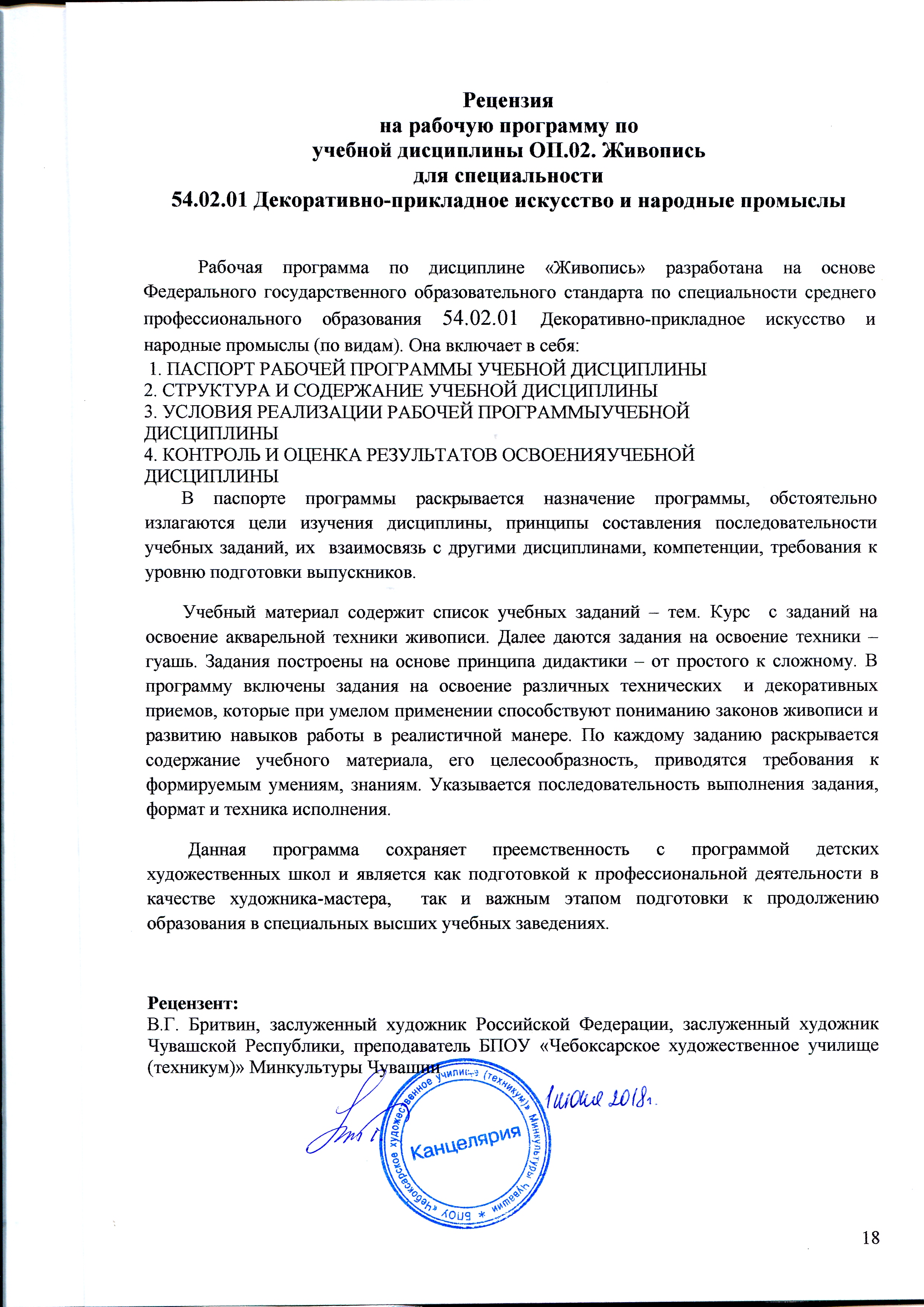 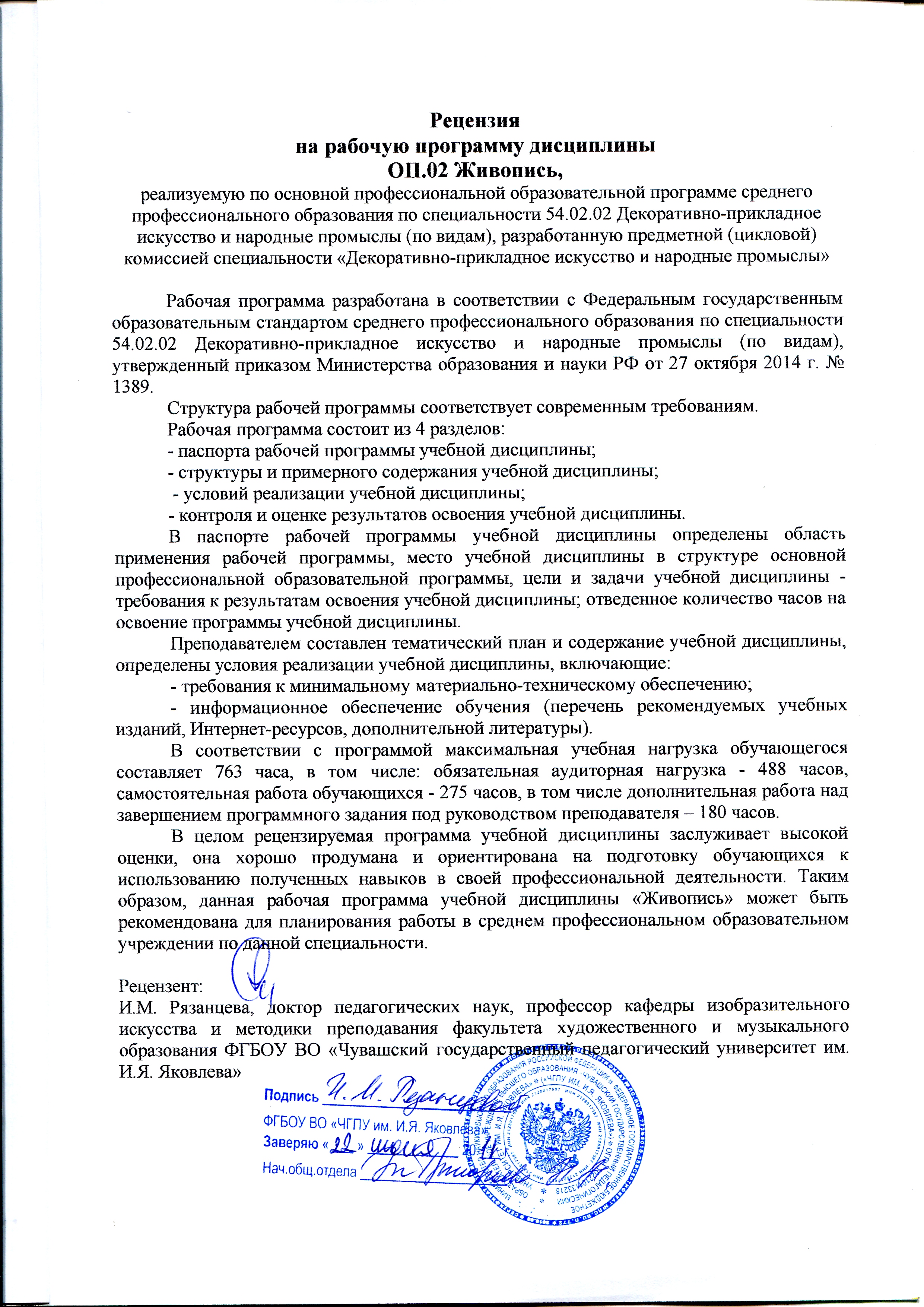 УТВЕРЖДЕНО приказом директора БПОУ «Чебоксарское                                художественное училище (техникум)» Минкультуры Чувашии      от 20 августа 2018 года  № 43-оВиды учебной работыОбъем часов1 курс1 курс2 курс2 курс3 курс3 курс4 курс 4 курс Виды учебной работыОбъем часовI сем.II сем.III сем.IV сем.V сем.VI сем.VII сем.VII сем.Максимальная учебная нагрузка (всего)763941181061201251049696Обязательная аудитория учебная нагрузка (всего)4886480648064726464в том числе:лабораторные занятия (не предусмотрено)-----------практические занятия 4886276648064726464контрольные работы курсовая работа (проект) (не предусмотрено)Самостоятельная работа обучающегося (всего)2753038424061323232в том числе:самостоятельная работа над курсовой работой (проектом) (не предусмотрено)---------внеаудиторная самостоятельная работа: работа над материалом учебника, выполнение индивидуальных заданий, творческие работы разных видов95-1812203114--дополнительная работа над завершением программного задания под руководством преподавателя1803020302030183232Итоговая аттестация в форме Экзамен Экзамен Экзамен Экзамен Экзамен Экзамен Экзамен Наименование разделов и темСодержание учебного материала, лабораторные  работы и практические занятия, самостоятельная работа обучающихсяОбъем часовУровень освоения12341 КУРС1 КУРС1 КУРС1 КУРСРАЗДЕЛ 1. (1 семестр)РАЗДЕЛ 1. (1 семестр)94Тема 1.1. Введение.О технике акварельной живописи.Содержание:21Тема 1.1. Введение.О технике акварельной живописи.Живопись как особый вид изобразительного искусства. Значение живописи  в образовании по художественным специальностям. История развития живописи. Особенности техники акварельной живописи. Необходимые материалы и приспособления. Мастера русской школы акварели. 21Тема 1.2.Зарисовки фруктов и овощей, несложных по форме и ясных по цвету.Содержание:122Тема 1.2.Зарисовки фруктов и овощей, несложных по форме и ясных по цвету.Компоновка в формате, передача объема. Тональные, цветонасыщенные и тепло-холодные взаимоотношения.Анализ влияния цвета фона на  цветовое решение овощей и фруктов. Акварельная бумага формат А-4, акварель.122Тема 1.3.Несложный натюрморт из 2-3 предметов.Содержание:122Тема 1.3.Несложный натюрморт из 2-3 предметов.Задание направлено на выявление уровня подготовки студентов. Анализируется грамотность компоновки в листе, передача перспективы и тонально-цветовых отношений. Акварельная бумага формат А-3, акварель.122Тема 1.4. Натюрморт из предметов контрастных по цвету. Содержание:142Тема 1.4. Натюрморт из предметов контрастных по цвету. Компоновка в листе. Выявление различий контрастных цветов путем сравнения тонально цветовых отношений, умение их гармонизировать. Акварельная бумага формат А-2, акварель.142Тема 1.5.Натюрморт из предметов, сближенных по цвету (в холодной гамме).Содержание:183Тема 1.5.Натюрморт из предметов, сближенных по цвету (в холодной гамме).Грамотная компоновка в листе. Выявление различий сближенных цветов путем сравнения тонально цветовых отношений, умение их гармонизировать. Акварельная бумага формат А-2, акварель.183Тема 1.6.Натюрморт из предметов, сближенных по цвету (в теплой гамме).Содержание:183Тема 1.6.Натюрморт из предметов, сближенных по цвету (в теплой гамме). Грамотная компоновка в листе. Выявление различий сближенных цветов путем сравнения тонально цветовых отношений, умение их гармонизировать. Акварельная бумага формат А-2, акварель.183Тема 1.7.Кратковременные этюды чучел птиц, небольших животных. Содержание:183Тема 1.7.Кратковременные этюды чучел птиц, небольших животных. Изучение анатомического строения и окраски птиц, животных. Передача среды. Акварельная бумага формат А-3, акварель.183Самостоятельная работа при изучении РАЗДЕЛА 1.:Зарисовки фруктов и овощей, несложных по форме и ясных по цвету.Несложный натюрморт из 2-3 предметов.Натюрморт из предметов контрастных по цвету.Натюрморт из предметов, сближенных по цвету (в холодной  или теплой гамме).0РАЗДЕЛ 2. (2 семестр)РАЗДЕЛ 2. (2 семестр)100Тема 2.1. Введение в технику гуаши Содержание:41Тема 2.1. Введение в технику гуаши Особенности техники живописи гуашью. Необходимые материалы и приспособления.         41Тема 2.2. Натюрморт с чучелом птицы из предметов различной материальности.Содержание:242Тема 2.2. Натюрморт с чучелом птицы из предметов различной материальности.Грамотная компоновка в листе. Выявление различий цвета и тона предметов различной материальности путем сравнения тонально цветовых отношений, умение их гармонизировать. Бумага формат А-2, гуашь.242Тема 2.3. Натюрморт с гипсовым орнаментом или гипсовой вазой.Содержание:242Тема 2.3. Натюрморт с гипсовым орнаментом или гипсовой вазой.Наряду с общим цветовым и тональным решением постановки более тщательно выявить форму гипса и характер складок драпировки. Бумага формат А-2, гуашь.242Тема 2.4. Натюрморт из крупных предметов в неглубоком интерьере. Содержание:242Тема 2.4. Натюрморт из крупных предметов в неглубоком интерьере.Передача пространственной среды. Выявление переднего плана. Бумага формат А-2, гуашь.242Тема 2.5. Сложный натюрморт с яркими драпировками. Декоративное решение.Содержание:243Тема 2.5. Сложный натюрморт с яркими драпировками. Декоративное решение.Решение постановки путем упрощения. Применение различных декоративных приемов, начиная с компоновки и построения объединяя предметы одним колоритом (теплым или холодным). Бумага формат А-2, гуашь.243Самостоятельная работа при изучении РАЗДЕЛА 1.:Натюрморт из предметов различной материальности.Натюрморт  из предметов ахроматического окраса (светлый колорит)Сложный  тематический натюрморт. Декоративное решение.186662 КУРС2 КУРС2 КУРС2 КУРСРАЗДЕЛ 3. (3 семестр)РАЗДЕЛ 3. (3 семестр)96Тема 3.1. Осенний натюрморт.Содержание:182Тема 3.1. Осенний натюрморт.Натюрморт с плодами, листьями, ягодами. Грамотное композиционное решение. Выявление переднего плана. Расстановка акцентов. Бумага формат А-2, гуашь.182Тема 3.2. Этюд натюрморта из контрастных по цвету предметов в технике пуантилизма.                Содержание:122Тема 3.2. Этюд натюрморта из контрастных по цвету предметов в технике пуантилизма.       Компоновка в листе. Составить цветовую гамму из не более чем шести красок. Вначале работы на палитре оставляются только цвета близкие к основным (желтоватый, красноватый, синеватый оттенок),  затем добавляются остальные. Нужный цвет добивается путем смешивания точек-пятен на работе, а не на палитре.  Выявление различий контрастных цветов путем сравнения тонально цветовых отношений, умение их гармонизировать. Бумага формат А-3, гуашь. 122Тема 3.3. Натюрморт из сближенных по цвету предметов (холодная гамма).Содержание:212Тема 3.3. Натюрморт из сближенных по цвету предметов (холодная гамма).Грамотная компоновка в листе. Выявление различий сближенных цветов путем сравнения тонально цветовых отношений, умение их гармонизировать. Возможна работа с применением контура, локальными цветами или в мозаичной технике. Бумага формат А-2, гуашь.212Тема 3.4. Натюрморт из сближенных по цвету предметов (теплая гамма).             Содержание:212Тема 3.4. Натюрморт из сближенных по цвету предметов (теплая гамма).       Грамотная компоновка в листе. Выявление различий сближенных цветов путем сравнения тонально цветовых отношений, умение их гармонизировать. Возможна работа с применением контура, локальными цветами или в мозаичной технике. Бумага формат А-2, гуашь.212Тема 3.5. Натюрморт в черно-бело-сером колорите с гипсовой вазой или орнаментом (светлый колорит)Содержание:243Тема 3.5. Натюрморт в черно-бело-сером колорите с гипсовой вазой или орнаментом (светлый колорит)Задание направлено на умение передавать черно-белый колорит через цвет, а не только тонально.Акцент на изображении гипса и складок драпировок. Бумага формат А-2, гуашь	243Самостоятельная работа при изучении РАЗДЕЛА 3.:Этюды осеннего пейзажа.Этюд натюрморта из контрастных по цвету предметов в технике пуантилизма.  Натюрморт из сближенных по цвету предметов (холодная или теплая гамма).Натюрморт в черно-бело-сером колорите (темный колорит).     123333РАЗДЕЛ 4. (4 семестр)РАЗДЕЛ 4. (4 семестр)100Тема 4.1. Декоративный натюрморт (темный колорит).      Содержание:222Тема 4.1. Декоративный натюрморт (темный колорит).Декоративное решение. Развитие колористического чувства путем поисков оттенков создающих то или иное цветовое пятно. Бумага формат А-2, гуашь.222Тема 4.2. Этюд гипсовой головы на фоне ярких по цвету драпировок.      Содержание:222Тема 4.2. Этюд гипсовой головы на фоне ярких по цвету драпировок.Этюд головы на фоне ярких драпировок с выявлением формы головы с помощью цветовых рефлексов. Передача материальности гипса. Бумага формат А-2, гуашь.222Тема 4.3. Тематический натюрморт.      Содержание:282Тема 4.3. Тематический натюрморт.Тематика постановки – деревенский или профессиональный натюрморт.Передача материальности предметов. Бумага формат А-2, гуашь.282Тема 4.5. Натюрморт с гипсовой маской.      Содержание:283Тема 4.5. Натюрморт с гипсовой маской.Передача материальности гипса и других предметов. Выявление тонально-цветовых отношений. Гармоничное колористическое решение. Бумага формат А-2, гуашь.283Самостоятельная работа при изучении РАЗДЕЛА 4.:Декоративный натюрморт (светлый колорит).Этюды частей лица.Тематический натюрморт.Этюд автопортрет – лицевая часть.2055553 КУРС3 КУРС3 КУРС3 КУРСРАЗДЕЛ 5. (5 семестр)РАЗДЕЛ 5. (5 семестр)94Тема 5.1.Этюд головы пожилой натурщицы. Гризайль.      Содержание:182Тема 5.1.Этюд головы пожилой натурщицы. Гризайль.Этюд головы с передачей характера натурщицы, пространственной среды через тональные отношения. В качестве натуры подбирается типаж с характерными чертами. Возможна контрастная подсветка. Бумага формат А-3, гуашь182Тема 5.2. Этюд мужской головы.       Содержание:242Тема 5.2. Этюд мужской головы. Этюд головы на ярком фоне. Передача характера натурщика, пространственной среды. Выявление формы через тональные и цветовые отношения. Бумага формат А-2, гуашь242Тема 5.3. Этюд головы в головном уборе.      Содержание:262Тема 5.3. Этюд головы в головном уборе.Передача характера натурщика, материальности кожи и материи головного убора, пространственной среды. Выявление формы через тональные и цветовые отношения.  Бумага формат А-2, гуашь.262Тема 5.4. Портрет натурщика.      Содержание:263Тема 5.4. Портрет натурщика.Портрет отличается от этюда большей законченностью работы, более строгим отношением к композиции, стремлением к образной выразительности. Передается характер натурщика, материальности кожи, пространственная среда. Выявление формы через тональные и цветовые отношения. Уделяется внимание проработке деталей.  Бумага формат А-2, гуашь.263Самостоятельная работа при изучении РАЗДЕЛА 5.:Этюд головы. Гризайль.Этюд головы. Цветовое решение. Этюд головы в головном уборе.Автопортрет.317789РАЗДЕЛ 6. (6 семестр)РАЗДЕЛ 6. (6 семестр)90Тема 6.1. Кратковременный этюд головы.      Содержание:42Тема 6.1. Кратковременный этюд головы.Улавливание главных характерных черт натуры. Объединение и упрощение колористических нюансов. Целостное решение. Выявление большой формы через тональные и цветовые отношения, без проработки деталей.  Выразительность. Бумага формат А-3, гуашь.42Тема 6. 2. Этюд женской головы.      Содержание:152Тема 6. 2. Этюд женской головы.Передача характера натурщицы, пространственной среды. Выявление формы через тональные и цветовые отношения. Бумага формат А-2, гуашь.152Тема 6.3. Этюд мужской головы.      Содержание:152Тема 6.3. Этюд мужской головы.Передача характера натурщика, освещения, пространственной среды. Выявление формы через тональные и цветовые отношения. Бумага формат А-2, гуашь.152Тема 6.4. Тематический натюрморт.      Содержание:202Тема 6.4. Тематический натюрморт.Тематика постановки – праздничный или соответствующий определенному времени года натюрморт с частью интерьера. Передача материальности предметов. Бумага формат А-2, гуашь.202Тема 6.5. Этюд головы с плечевым поясом.       Содержание:202Тема 6.5. Этюд головы с плечевым поясом. Грамотная компоновка в листе. Передача характера натурщицы, пространственной среды. Выявление формы через тональные и цветовые отношения. Бумага формат А-2, гуашь.202Тема 6.6. Портрет тематический.      Содержание:203Тема 6.6. Портрет тематический.Выбирается натура наделенная определенными характерными чертами (национальный характер, род занятия, социальная принадлежность), с помощью головного убора или атрибутов создается тематическая направленность. Портрет отличается от этюда большей законченностью работы, более строгим отношением к композиции, стремлением к образной выразительности. Передается характер натурщика, материальности кожи, пространственная среда. Выявление формы через тональные и цветовые отношения. Уделяется внимание проработке деталей.  Бумага формат А-2, гуашь.203Самостоятельная работа при изучении РАЗДЕЛА 6.:Этюды головы. 2-3 работы.Тематический натюрморт.Портрет (автопортрет) – образ.144464 КУРС4 КУРС4 КУРС4 КУРСРАЗДЕЛ 7. (7 семестр)РАЗДЕЛ 7. (7 семестр)96Тема 7.1. Кратковременные этюды. Осенний натюрморт.Содержание:122Тема 7.1. Кратковременные этюды. Осенний натюрморт.Натюрморты с плодами, листьями, ягодами. Возможно против света, в контражуре. Грамотное композиционное решение. Передача материальности предметов. Выявление тонально-цветовых отношений. Гармоничное колористическое решение. Техника по выбору студента (акварель по сырому, пуантилизм и т.п.). Бумага формат А-2, гуашь.122Тема 7.2. Этюд обнаженной полуфигуры.Содержание:242Тема 7.2. Этюд обнаженной полуфигуры.Грамотное композиционное и анатомическое построение. Тонально-цветовое решение с передачей освещения, оттенков тела, взаимосвязь с фоном. Бумага формат А-2, гуашь или темпера.242Тема 7.3. Этюд полуфигуры с руками. Тематическая постановка.Содержание:303Тема 7.3. Этюд полуфигуры с руками. Тематическая постановка.Одежда, фон и возможные атрибуты постановки подбираются согласно тематике, связанной с профессией или характером натуры. Возможно декоративное решение. Цельное колористическое решение, проработка главных деталей. Бумага формат А-2, гуашь или темпера. 303Тема 7.4. Этюд фигуры в национальном или театральном костюме.Содержание:303Тема 7.4. Этюд фигуры в национальном или театральном костюме.Поза и возможные атрибуты постановки должны соответствовать замыслу постановки. Передача характера модели, выразительное колористическое решение. Бумага формат А-1, гуашь или темпера303Самостоятельная работа при изучении РАЗДЕЛА 7.:Этюды осеннего пейзажа.Этюд или копия обнаженной полуфигуры.Этюд или копия полуфигуры с руками.Этюд или копия фигуры человека в образе.0ВСЕГО:763 (488+95+180)Результаты обучения(освоенные умения, усвоенныезнания)Коды формируе-мых профессио-нальных и общихкомпетенцийФормы и методы контроля и оценкирезультатов обученияОсвоенные умения:использовать основные изобразительные материалы и техникиОК 1-9, ПК 1.1ПК 1.6ПК 1.7экзаменационный просмотр учебных и домашних работосуществлять процесс изучения и профессионального изображения натуры, ее художественной интерпретации средствами живописиОК 1 – 9ПК 1.1ПК 1.6ПК 1.7экзаменационный просмотр учебных и домашних работУсвоенные знания:основы изобразительной грамоты, методы и способы графического, живописного и пластического изображения геометрических тел, природных объектов, пейзажа, человекаОК 1 – 9ПК 1.1ПК 1.6ПК 1.7экзаменационный просмотр учебных и домашних работприменять теоретические знания в практической профессиональной деятельности ОК 1 – 9ПК 1.1ПК 1.6ПК 1.7экзаменационный просмотр учебных и домашних работ